El local que queremos hacer la reforma es la suma de los locales comerciales 4, 5 y 6 en total son 172,89 m2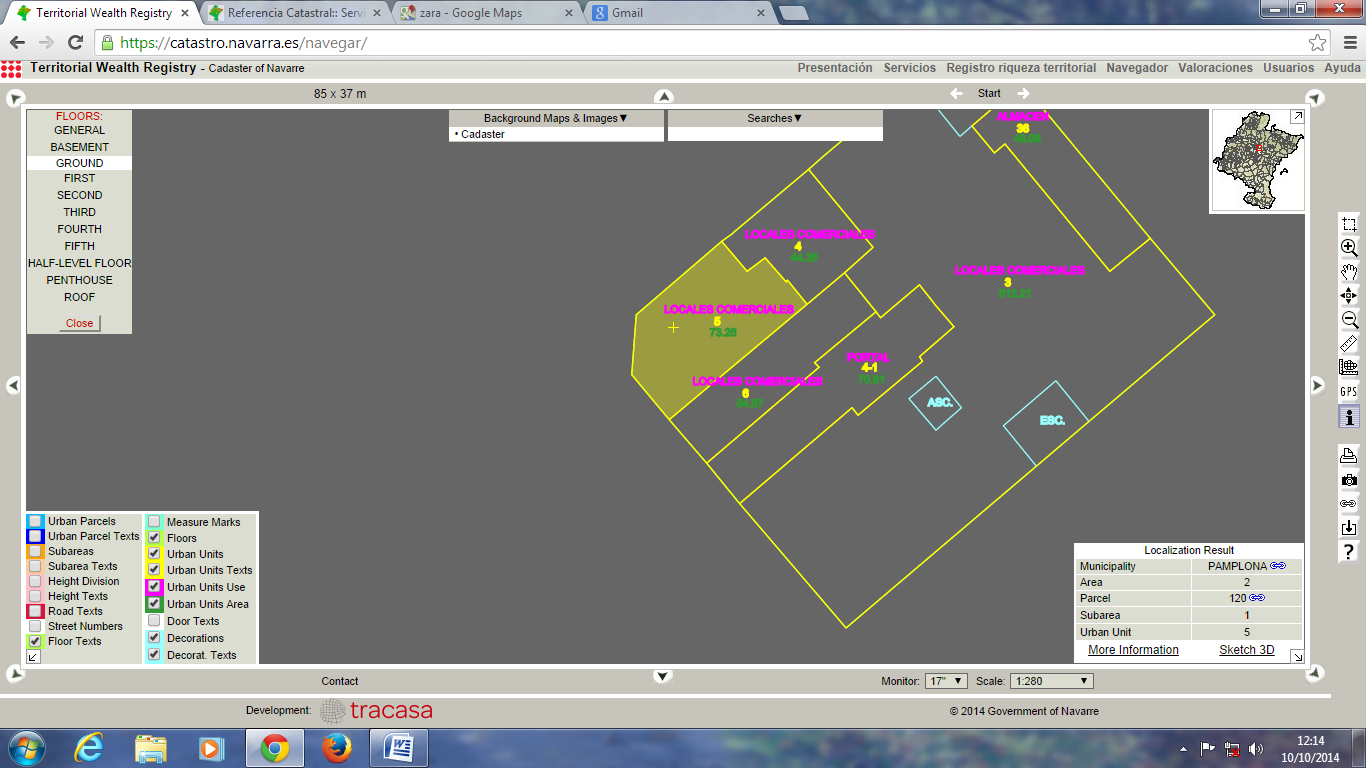 